Vulcan Minor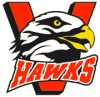  Hockey AssociationRESPECT IN SPORT PROGRAM for VMHAA new program was implemented by Hockey Alberta a couple years ago.  “Respect in Sport” requires all families of registered hockey and pond hockey players to obtain a certificate for the Respect in Sport Program.  Vulcan Minor Hockey Association (VMHA) requires that the Respect In Sport Parent program be completed, and the certificate submitted to the registrar ASAP.  One parent/guardian from each family is required to have the program or  their child/children will not be permitted on the ice until the course has been completed.The certificate is valid for every hockey player registered in a family when one parent/guardian takes the course.  The course is offered ON-LINE ONLY through the Hockey Alberta website at www.hockeyalberta.ca .  Look for the link to the “Respect in Sport Parent Program” at the bottom left of the webpage and click on it.  Follow the onscreen instructions.  There is a cost of $12.60 to take the parent program so you will need a Paypal account or a credit card to pay the fee.ALL coaches and officials are also mandated to have the “Coaching Respect in Sport” program completed  by November 15, 2017 at a cost of $31.50.  This will be reimbursed by the VMHA if it is completed by the deadline.  If you plan to be on the ice helping with your child, please let me know so I can add your name to the team in the computer system.  Persons in non-compliance with this WILL NOT be permitted on the ice after the November 15 deadline.If there are any questions, please contact Tanya Campbell at 403-485-4540 or tdcampbell76@gmail.com.Thanks for your co-operation,Tanya Campbell – Registrar VMHA